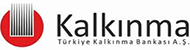 TÜRKİYE KALKINMA BANKASI A.Ş.CAZİBE MERKEZLERİ PROGRAMIKAPSAMINDA VERİLEBİLECEK DESTEKLERE YÖNELİK YATIRIM VE ÜRETİM DESTEK PAKETİBAŞVURU FORMUKREDİ PAZARLAMA DAİRE BAŞKANLIĞIANKARAEk-2BAŞVURU FORMU(YATIRIM VE ÜRETİM DESTEK PAKETİ)(*) Kuruluş unvanından başlayarak unvan değişiklikleri ve ilgili TTSG tarih ve sayıları belirtilecektir.(Gerektiği kadar kopyalayarak doldurunuz.)AdresYatırıma ve Talep Edilen Desteklere İlişkin BilgiCazibe Merkezleri Programı kapsamında sadece talep ettiğiniz desteklerle ilgili olan alanları doldurunuz.Danışmanlık Hizmetleri Kapsamında Talep Edilen Destek Yatırım Yeri Tahsisi DesteğiBina Yapımı Desteği (“X” ile işaretleyiniz)Faizsiz Yatırım Kredisi ve/veya Faiz İndirimli İşletme Kredisi Desteği(*) Yapılacak Toplam Makine-Teçhizat Yatırımı İçerisindeki Yerli Makine-Teçhizatın Oranı yazılacaktır. (Örneğin; tamamı yerli ise %100, tamamı ithal ise %0, diğer durumlarda toplam içindeki yerli oran belirtilecektir.)Yatırımın Tutarı ve Niteliği: Yatırım yapılacak arsa tarafınıza ait ise uygun olan seçeneği “X” ile işaretleyiniz, değilse boş bırakınız. İstihdam Durumu:Sermayesi : (TL)(Gerektiği kadar kopyalayarak doldurunuz.)Mevcut Ortaklık yapısı:Ortaklık Yapısındaki Değişiklikler  (*) :(*)İlk kuruluş ortaklık yapısından başlamak üzere TTSG tarih sırasına göre doldurulacaktır.(Gerektiği kadar kopyalayarak doldurunuz.)Mevcut ortaklık yapısında yer alan ortakların, her birinin ortak olduğu şirketlere/firmalara ilişkin bilgiler:(Gerektiği kadar kopyalayarak doldurunuz.)Mevcut ortaklar hakkında bilgiler:  Gerçek Kişi Ortaklar(Gerektiği kadar kopyalayarak doldurunuz.)Tüzel Kişi Ortaklar(Gerektiği kadar kopyalayarak doldurunuz.)Yöneticileri:Genel Müdür/Yöneticiler(Gerektiği kadar kopyalayarak doldurunuz.)Yatırımcının mevcut diğer faaliyetleri hakkında özet bilgiler:Kullanılan kredilere ilişkin bilgiler: (Var ise)Nakdi KredilerGayrinakdi kredilerYATIRIM İLE İLGİLİ EK BİLGİ FORMUYatırımınızla ilgili olarak aşağıdaki konular hakkında bilgi verilmesi gerekmektedir.Ticaret Unvanı:TTSG Tarih ve NoUNVANKuruluş Unvanı (*)UNVAN DEĞİŞİKLİĞİ (Var ise)2.1. Merkez Adresi:  KodNo.TelefonFaxİrtibat Tel. (Cep) :Web Adresiwww.www.2.2. Tesis/Yatırım Yeri Adresi:KodNo.TelefonFaxe-posta adresiYatırım Hakkında Özet Bilgi:(Yatırım konusu, kapasitesi, yatırım hakkında bilgi)Talep edilen danışmanlık hizmeti hakkında kısa bilgi:Yatırım Yeri Tahsisi Talep Edilen İl / İlçeYatırım Yeri Tahsisi Talep Edilen OSBOSB Dışı ise belirtiniz.Bina Yapımı Anahtar Teslimi Olarak Talep Edilmektedir.Bina Yapımı Tarafımızca Gerçekleştirilecektir.Tahmini Bina Yapım Maliyeti (TL)Diğer (Belirtiniz)Yapılacak Yatırımda Kullanılan Yerli Makine-Teçhizat Oranı (%)     (*)Diğer (Belirtiniz)Yapılacak Sabit Yatırım Tutarı (TL)Arsanız OSB İçerisindeArsanız OSB Dışında (Altyapısı Hazır)Arsanız OSB Dışında (Altyapısı Hazır Değil)Diğer (Belirtiniz)Komple Yeni YatırımTevsiİdame - YenilemeModernizasyonYarım KalmışAtıl KalmışTesislerin TaşınmasıYatırımın/ Projenin Niteliği (Uygun olan başlığın altını “X” ile işaretleyiniz.)MEVCUT İSTİHDAMÖNGÖRÜLEN İSTİHDAM (Yapılacak Yatırımım Sağlayacağı İlave İstihdam)Esas SermayeÖdenmiş SermayeÖdenmemiş SermayeSon Sermayenin Yayımlandığı TTSG Tarih ve SayısıTTSG Tarih ve No SERMAYESERMAYEKURULUŞ SERMAYESİ TTSG Tarih ve No ESKİ SERMAYE  YENİ SERMAYESERMAYE DEĞİŞİKLİĞİ (Var ise)ORTAKLARVergi / TC Kimlik NoPAY TUTARI (TL)PAY ORANI (%)Diğer kişiToplamORTAKLARVergi / TC Kimlik NoPAY TUTARI (TL)PAY ORANI (%)TTSG Tarih ve NoDiğer kişiToplamŞirketin/Firmanın AdıVergi Kimlik NoFirma Ortaklık YapısıFirma Ortaklık YapısıŞirketin/Firmanın AdıVergi Kimlik NoOrtakların İsimleriHisse Oranı………… Şirketi/Firması…………………..………………………………………………………………………… Şirketi/Firması…………………..……………………………………………………………………………………Adı ve SoyadıT.C. Kimlik NoDoğum yılı / yeri  Son mezun olduğu okulİş adresi  / Tel No.İkametgâh adresi / Tel NoE-mail adresi / Cep Tel NoÖzgeçmişÖzgeçmişTicari hayata başlama tarihiTicari hayata başlama yeriTicari hayata başladığı şirket unvanıDaha önceki işleri/şirketler/konusuHalen yaptığı işler/şirketler/konusu Halen şirketlerdeki görevleriBaşvuru yapılan yatırım konusunda deneyimi (yıl olarak)Üye olduğu dernekler / kuruluşlarUnvanıKuruluş tarihiTicaret Sicil No.Merkez adresi ve Tel No.Tesis adresi ve Tel No.SermayesiOrtakları ve pay oranlarıMevcut İstihdamFaaliyet konusu /Üretilen ürün/Hizmet/KapasiteAdı SoyadıUnvanıYönetim Kurulu BaşkanıYön. Kurulu Bşk. Yrd.Yönetim Kurulu ÜyesiYönetim Kurulu ÜyesiYönetim Kurulu ÜyesiGenel Müdür……………. Müdürü……………. MüdürüAdı ve SoyadıT.C. Kimlik No.Vergi Kimlik No.İkametgâh Adresi / Tel No. Doğum Yılı / Yeri  Son mezun olduğu okulE-mail adresi / Cep Tel NoÖzgeçmişi: Özgeçmişi: YILLARCİRO (TL)İTHALAT ($)İHRACAT ($)ÜRETİM/HİZMET MİKTARI(Ton,Kg,Adet,Kişi vb.)201420152016KREDİ KULLANILAN BANKALAR VE ŞUBE ADLARIKULLANILAN KREDİ TUTARLARISON TARİHLİ KREDİ RİSKLERİGÖRÜŞÜLEBİLECEK KİŞİLERİN AD-SOYAD VE TEL NO.LARIToplamKREDİ KULLANILAN BANKALAR VE ŞUBE ADLARIKULLANILAN KREDİ TUTARLARISON TARİHLİ KREDİ RİSKLERİGÖRÜŞÜLEBİLECEK KİŞİLERİN AD-SOYAD VE TEL NO.LARIToplamGENEL TOPLAM (a+b)1- Üretilecek Ürünün İthal İkame SağlamasıÖngörülen üretimin ithalatı azaltıcı özelliği olup olmadığı hakkında bilgi:2- İhracat PotansiyeliÖngörülen üretimin miktarının % kaçının ihracat potansiyeli olduğu belirtilecektir.Öngörülen üretimin miktarının % kaçının ihracat potansiyeli olduğu belirtilecektir.3- Yapılacak Toplam Sabit Yatırımın Tutarı (X) işaretleyinizYapılacak Yatırım Tutarı : 100.000.000 TL'den YüksekYapılacak Yatırım Tutarı : 50.000.000 TL-100.000.000 TLYapılacak Yatırım Tutarı : 10.000.000 TL-50.000.000 TLYapılacak Yatırım Tutarı : 2.000.000 TL-10.000.000 TLYapılacak Yatırım Tutarı : 2.000.000 TL4- Yatırımcının Tecrübesi(X) işaretleyiniz-Daha önce farklı sektörlerde birden fazla yatırımı başarıyla gerçekleştirmiş ve Mevcut/Planlanan yatırım konusunda 5 yıldan fazla deneyimli- Mevcut/Planlanan yatırım konusunda 5 yıldan fazla deneyimli- Yatırım konusunda 1-5 yıl deneyimli veya daha önce farklı sektörlerde başarıyla yatırım gerçekleştirmiş ve Planlanan yatırım konusunda tecrübesiz ancak bu yatırımda 5 yıldan fazla deneyimli profesyonel istihdam eden- Yatırım konusu dışında 1-5 yıl deneyimli- Başvuru sahibi deneyimsiz,5- Yatırımın Yeri ve Altyapının Uygunluğu(X) işaretleyinizOSB'da yatırıma ilişkin arazi hazırOSB dışı arazi her türlü altyapı varOSB dışı her türlü altyapı kısmen varArazi hazır değil